ИНФОРМАЦИЯПо МКДОУ №12 «Родничок»Сотрудники  Госавтоинспекции Апанасенковского МО посетили МКДОУ №12 «Родничок» с. Дивное. Вместе с инспектором по пропаганде ОГИБДД Поповой Еленой Сергеевной дети вспомнили основные правила безопасного поведения на дороге и дорожные знаки, рассказали как следует переходить дорогу и как должен себя вести пешеход на пешеходном переходе.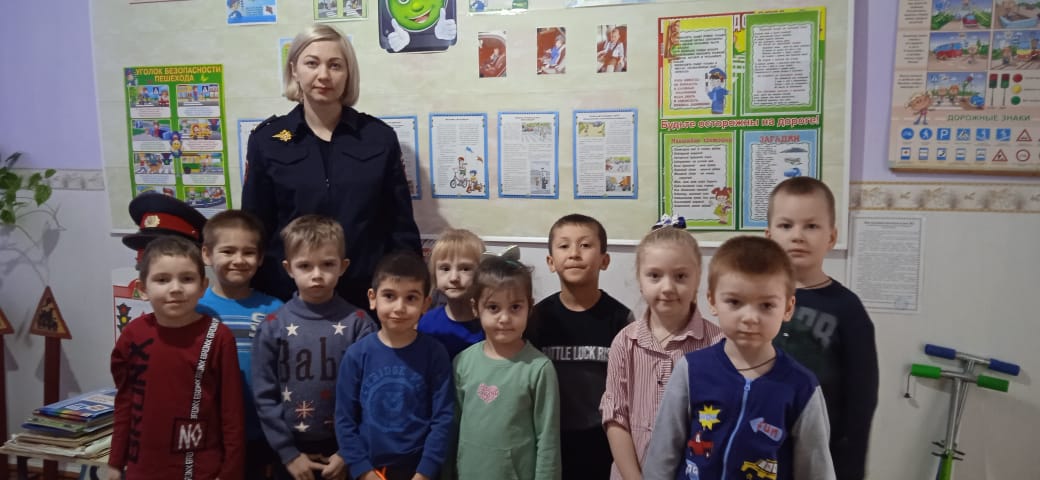 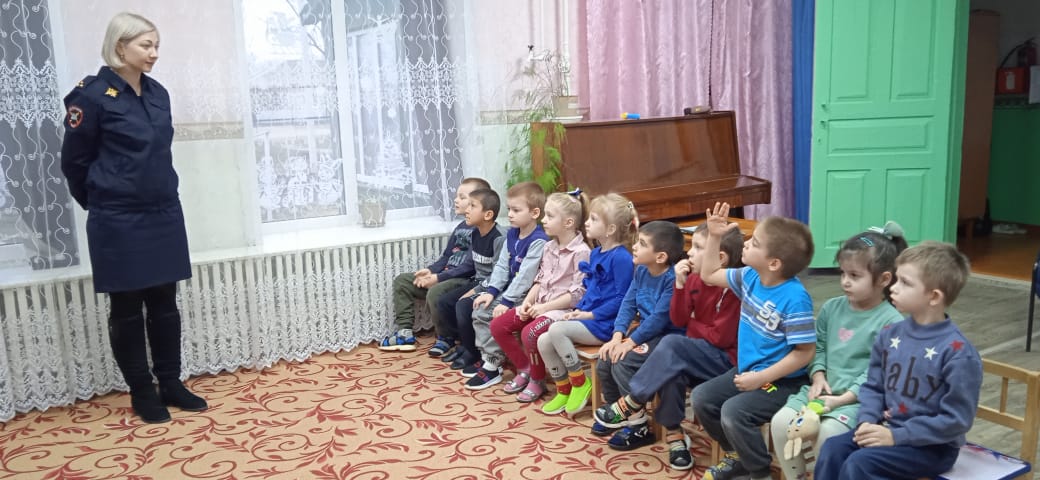 